      Государственное бюджетное дошкольное образовательное учреждение               детский сад №63 Приморского района  Санкт - ПетербургаСЦЕНАРИЙ СПОРТИВНОГО ДОСУГА«Ералаш». (для детей старшего дошкольного возраста)         Образовательная область: физическое развитие.                                                 Провела инструктор физ. воспитания:                                                                Квиндт Татьяна  Николаевна                                                        Дата проведения: 03.04.15                                                    Санкт – Петербург                                                                  2015     Цель: Вызвать у детей праздничное настроение, упражнять в двигательных навыках и умениях, полученных на занятиях. Развивать ловкость, быстроту и координацию движений.Атрибуты: костюмы Клоунов, обручи большие , футбольный мяч и ворота , гимнастические палки , воздушные шары и муляжи овощей и фруктов.                          СЦЕНАРИЙ  СПОРТИВНО-МУЗЫКАЛЬНОГО ДОСУГА     для старшего дошкольного возраста«Е Р А Л А Ш» ХодВ зал вбегают клоуны. Поют:Девчонки и мальчишки!А также их родители!Весёлую программу увидеть, не хотите ли?Ляля: Весёлую  программу детсад покажет наш!Смешную, музыкальную с названьем…«Е- ра  - лаш»!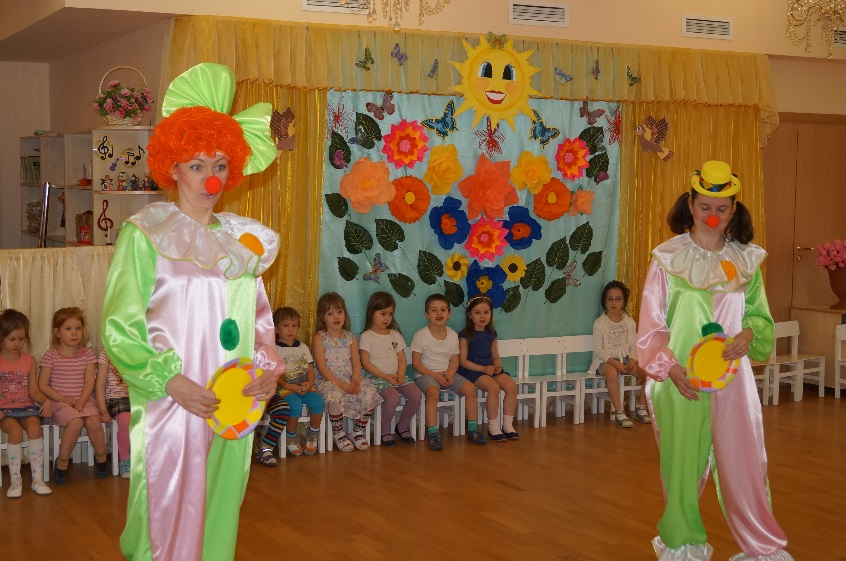 Ляля:  Для начала давайте поздороваемся!Лёля:  А зачем? И так сойдет!Ляля: А вдруг не сойдет? Ведь придумано кем – то просто мудро            При встрече здороваться: «Здравствуйте!»Лёля:  А мне скучно как – то! Мне от этого «здрасьте» ни холодно, ни жарко!Ляля: Ребята, а давайте поздороваемся, что бы у Лёли улучшилось настроение!Дети  громко приветствуют ведущих.Лёля:  Ой, кажется на душе как – то потеплело. Но чтобы наше настроение стало еще веселее, давайте представим, что на наш «Ералаш» пришли коровы! Как бы они поздоровались с нами?Дети здесь и далее отвечают звукоподражанием.Ляля:  А если бы это были маленькие собачки?Лёля: А лучше поросята?Ляля:  Хрюкаете как настоящие поросята из песни про «Зеленые ботинки».ПЕСНЯ «Зеленые ботинки» ст.гр.Ляля:  А вы, ребята, играть любите? Прошу тех, кто любит играть, один раз хлопнуть в ладоши. Я буду говорить, а вы слушайте. Если правильно скажу – хлопайте, если неверно – топайте!
Караси в реке живут. 
На сосне грибы растут. 
Любит мишка сладкий мед. 
В поле едет пароход. 
Дождь прошел – остались лужи. 
Заяц с волком крепко дружит. 
Ночь пройдет – настанет день. 
Маме помогать вам лень. 
Праздник дружно проведете. 
И домой вы не пойдете. 
Нет рассеянных средь вас.
Все внимательны у нас.Лёля:  А сейчас ответят только девочки. В какие игры вы играете?Девочки отвечают.Ляля:  А в какие игры любят играть мальчики?Мальчики отвечают.Лёля:  Вот сейчас мы поиграем в ваши любимые игры! Только мы перепутаем ваши игры: пусть девочки играют как мальчики, а мальчики играют, как девочки посмотрим, что из этого получиться?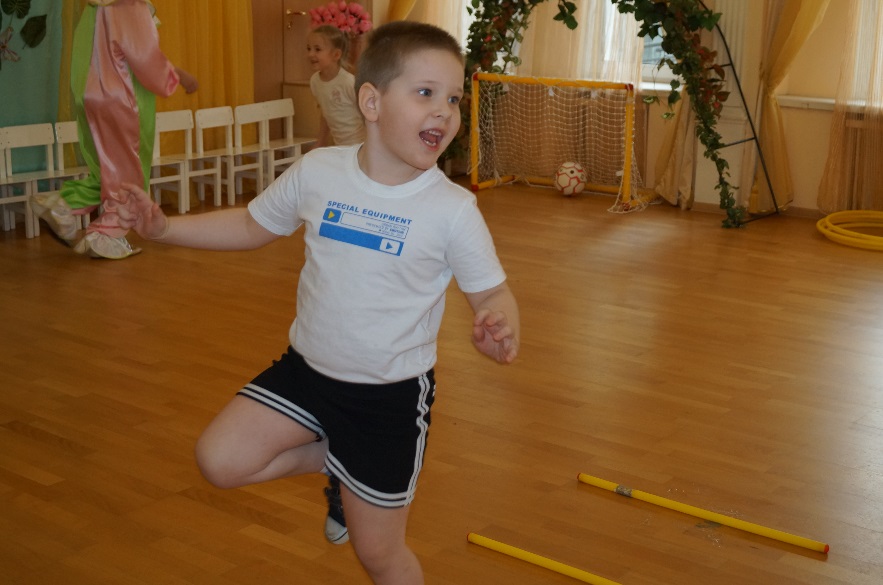 Игра «Классики»: Мальчики перепрыгивают на одной ноге палки на полу, не задев их ногой.Игра в футбол: Девочки ногой ведут мяч и забивают его в ворота.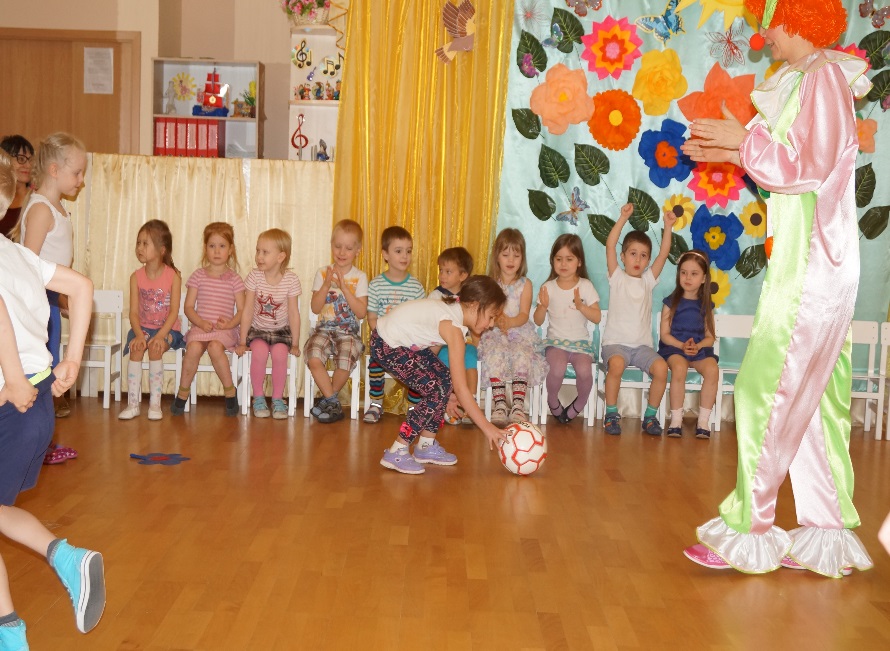 Ляля:   Вот потеха так потеха! Настоящий ералаш получился! А сейчас девочки и мальчики вставайте вместе в круг на веселый танец со смешным названием «Лавата».ОБЩИЙ  ТАНЕЦ  «ЛАВАТА»Дружно танцуем мы – тра-та-та, тра-та-та –
Танец веселый наш, это Лавата.Клоуны говорят: «У меня ушки ушки хороши, а у соседа лучше»Дети берутся за уши соседа и т д.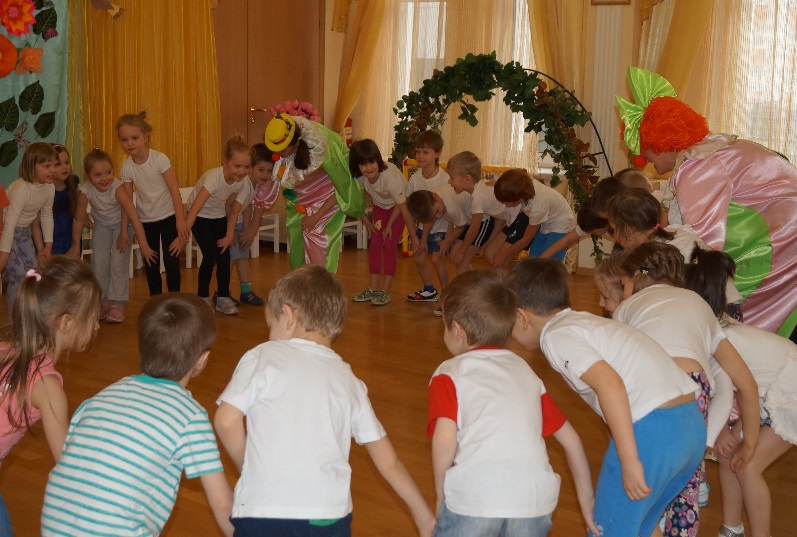 Лёля: Ну,  настоящие обезьянки получились! Тогда я вас хочу угостить фруктами!ЭСТАФЕТА «Собери фрукты»Дети встают в две команды и собирают муляжи фруктов в корзинки.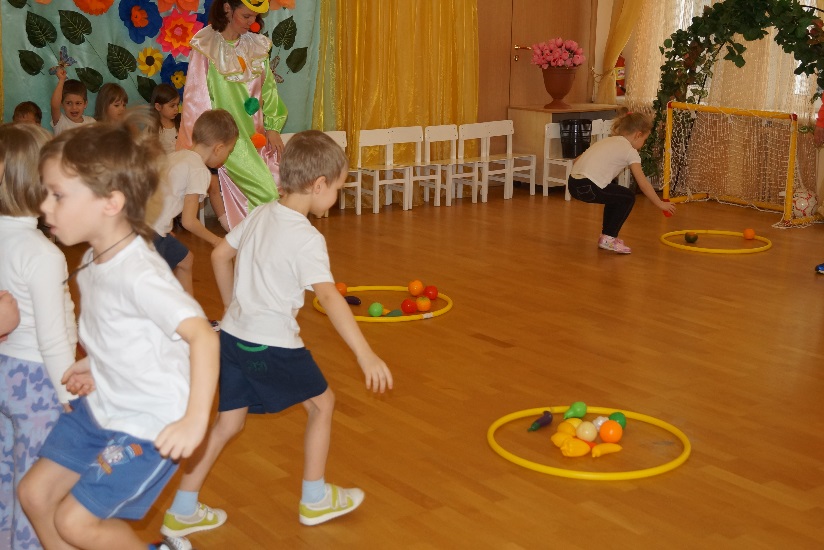 Ляля:  Вы бегали, а мне летать так захотелось.Лёля:  Ну, это дело поправимое! Хочешь летать - лети, если сможешь! (дает Лёле стул)Ляля:   Ну, что полетела? Это потому что не знаешь, как надо летать! И надо знать, что летает, а что не летает. Сейчас тебе дети расскажут!ИГРА «Летает – не летает»Деи поднимают руки, если названный предмет летает.Ляля:   А я знаю, что Винни-Пух тоже летал, за медом! А помните, ребята, на чем он летал. Правильно, на воздушном шарике! Только такому большому, как мне, надо много шариков! Где же столько я возьму?Лёля:  А тебе сейчас дети помогут, правда, ребятишки? Для начала надо потренироваться! Покажем, как надувают шары!Дети имитируют надувание шаров.  В это время влетают два шарика красного и синего цвета. Ляля:   Вот здорово! Шарики надули! Настоящие! Давайте с ними поиграем!ЭСТАФЕТА с воздушными шарами:Дети становятся в две команды, передают шарики над головой, в обратную сторону – между ногами. 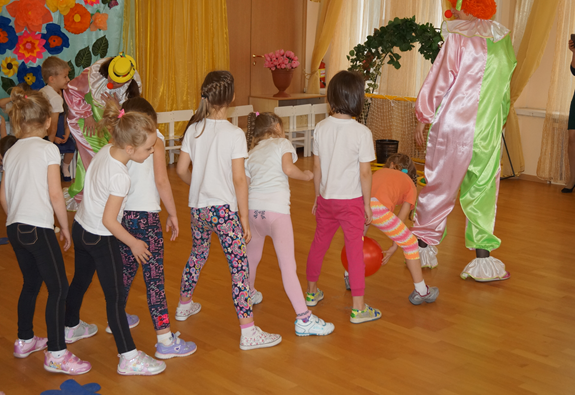 Лёля:   А я другую игру знаю – «СОБЕРИСЬ В КРУЖОК», по моей команде (свистку) девочки собираются вокруг красного шарика, а мальчики – вокруг синего. Кто скорее?Затем клоуны перебрасывают шарами, дети перебегают к своему шарику.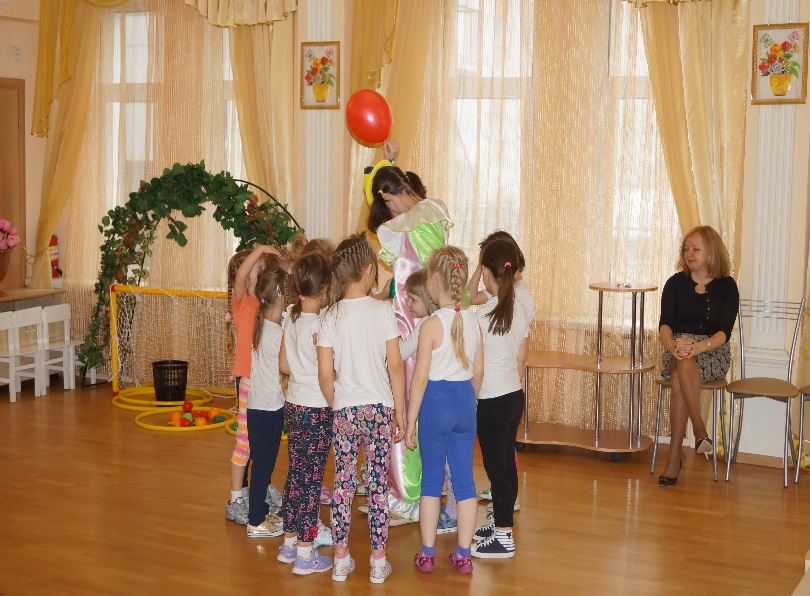 Ляля:   Мы с тобой Лёля наигрались, все желания выполнили. А вот какое желание у ребят,  так и не спросили. Ребята, чего вы сегодня желаете? О чем сладком мечтаете? О конфетах? Где -  то завалялась у меня одна конфетка… Будете?Лёля:   Разве так угощают? Тем более, одной конфеткой. Так делать нельзя.Ляля:   Сегодня можно, ведь сегодня «Ералаш». Пусть получит конфетку, тот о ком я сейчас расскажу. (Описывает свой внешний вид).Лёля:   Мне кажется, среди нас такого нет, кроме тебя, конечно. Вот хитрая, ты ведь про себя рассказала!Ляля:   Значит, мне и есть конфетку!Лёля:   А где ты взял эту конфетку? Там есть еще?Ляля:   Да, там много лежит, только вы их тогда получите, когда споете мне еще одну веселую песенку.  Клоуны раздают конфеты.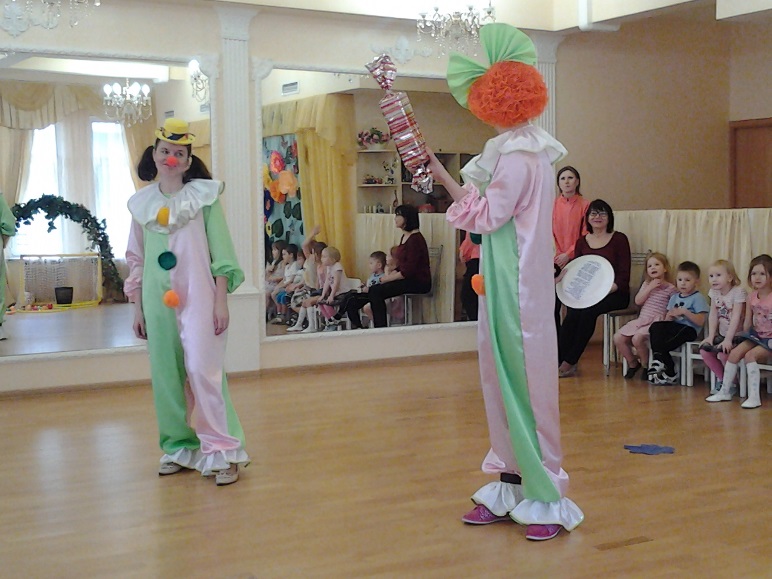 Лёля: Сегодня день смеха, поэтому желаю всем: Чаще улыбайтесь!